STATE OF CONNECTICUT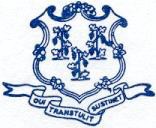 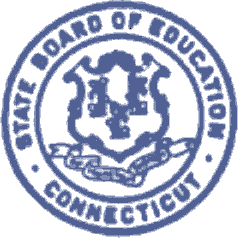 DEPARTMENT OF EDUCATION  TO: Secondary School PrincipalsFROM: Stephen ArmstrongState Department of Education DATE: August 30, 2023SUBJECT: 2023-2024 United States Senate Youth ProgramThe United States Senate Youth Program (USSYP) Washington Week will be held Saturday, March 2- Saturday, March 9, 2024.. Two students from each state will be selected to attend the in-person program and each student will receive a $10,000 undergraduate college scholarship. Students may qualify to apply through leadership positions they currently hold per the USSYP official criteria for the current 2023-2024 academic year. All student leadership qualifying positions are subject to       the judgement of the state selection administrator and will be verified and confirmed. Elected school leadership positions must be held for the entirety of the 2023-2024 school year (see below for specific criteria).Regulations for Eligibility and SelectionThe student must be a secondary school junior or senior who has not previously been a delegate to this program and meets one or more of the criteria listed below for the 2023-2024 year:Elected school organization officer (school wide organizations preferred).Student representative (selected by a panel, commission, or board to district, regional, or state-level civic or educational organization.Elected student officer of a statewide organization.The student must be a permanent resident of the United States currently enrolled in a public or private secondary school located in the state in which either one of his or her parents or guardians legally resides.The student must be interested in entering a public service profession or seeking public office in the future.Only two candidates from each school may be nominated.Each candidate must be endorsed by the high school principal.Each student nominated must complete the STUDENT APPLICATION.Each student nominated must provide an up-to-date resume (not to exceed 2 pages) that includes courses taken and grades from the last two school years, achievements, extra/co-curricular activities, offices held, and community, church or service organizations/activities.Each nominated student must submit two one-page essays,Essay 1: (Note: the USSYP is designed for students who aspire to enter careers in public service.) Describe the area of public service profession you wish to enter and provide specific reasons why you are committed to this area of public serviceEssay 2: Describe a specific activity or event where you have provided “difference-making” measurable leadership.2024 United States Senate Youth ProgramSelection Process & ChecklistOnce selected and endorsed by the secondary school principal, the student will complete the: Student ApplicationTwo one-page essays; andResume (see specifics stated previously for content to be included).Applications must be received by no later than Monday, October 23, 2024.Return the completed Youth Senate application, essay and resume package to: Stephen Armstrong  Social Studies ConsultantConnecticut State Department of EducationStephen.Armstrong@ct.gov   After the review of all submitted applications, 10-15 finalists will be selected for the Finalist Interview Session, which is to be held in-person.The school principal will be contacted by telephone and E-mail should a student from a school be selected as a finalist. No communication relative to finalist selection will be sent to a student. All communication will be sent to the school principal, or designee.The Final Interview Session for the USSYP will be conducted in-person during the week of November 13, 2023.The names of the two nominated students and two alternatives (if either of the top two nominees is unable to comply with regulations) will be announced within two weeks of the interview session.No student will be considered unless all information has been submitted by the deadline (October 23).If you have any questions, please email Stephen Armstrong,  Stephen.Armstrong@ct.gov Sincerely yours,Stephen ArmstrongStephen Armstrong Academic OfficeConnecticut State Department of Education2023 – 2024 STUDENT APPLICATIONUnited States Senate Youth Programand Hearst Foundation ScholarshipDATES & DEADLINESEach school may submit only two candidates who meet the following criteria:Must be currently a grade 11 or 12 student;Must be a Connecticut resident;Must be a permanent resident of the United States;Must be currently serving (2023-2024) in a leadership role (elected/appointed) in a school, community, or statewide organization.Has an expressed desire/intention to enter a public service profession or seek elective public office in the future.Completed applications must be received no later than Friday, October 23, 2023IF CHOSEN AS A FINALIST, candidates must participate in the mandatory Finalist Interviews the week of November 13, 2023, which will be held in-person.If selected, the student MUST attend the entire Youth Senate Program week, March 2-9, 2024.Print or type all informationStudent name:  				 First	Middle	LastHome Address:					 Street	Town/City	State	ZipHome Telephone:	Age:         Gender:	        SCHOOL YEAR(Sr/Jr)2023-2024 Name of High School:Name of Principal: ____________________________________ Principal’s Email: ________________________Principal’s Signature: ________________________________________________________________________	 Complete Address of School: 		  Names of Parents/Guardians: 		Submit with this Application:STUDENT RESUME – Provide an up-to-date resume (not to exceed 2 pages) that includes courses taken and grades from the last two school years, achievements, extra/co-curricular activities, officers held, and community, church or service organizations/activities.Two one-page essays – see the instructions page!Student Attestation.I understand the requirements of the United States Senate Youth Program and Hearst Foundation Scholarship. If selected as a finalist, I will attend the virtual Finalist Interview Session the week of November 13, 2023.Signature of StudentNote: After the review of all applications, 15-20 finalists will be selected for interviews. The high school principal will be contacted by telephone & E-mail if a student from a school has been selected as a finalist.